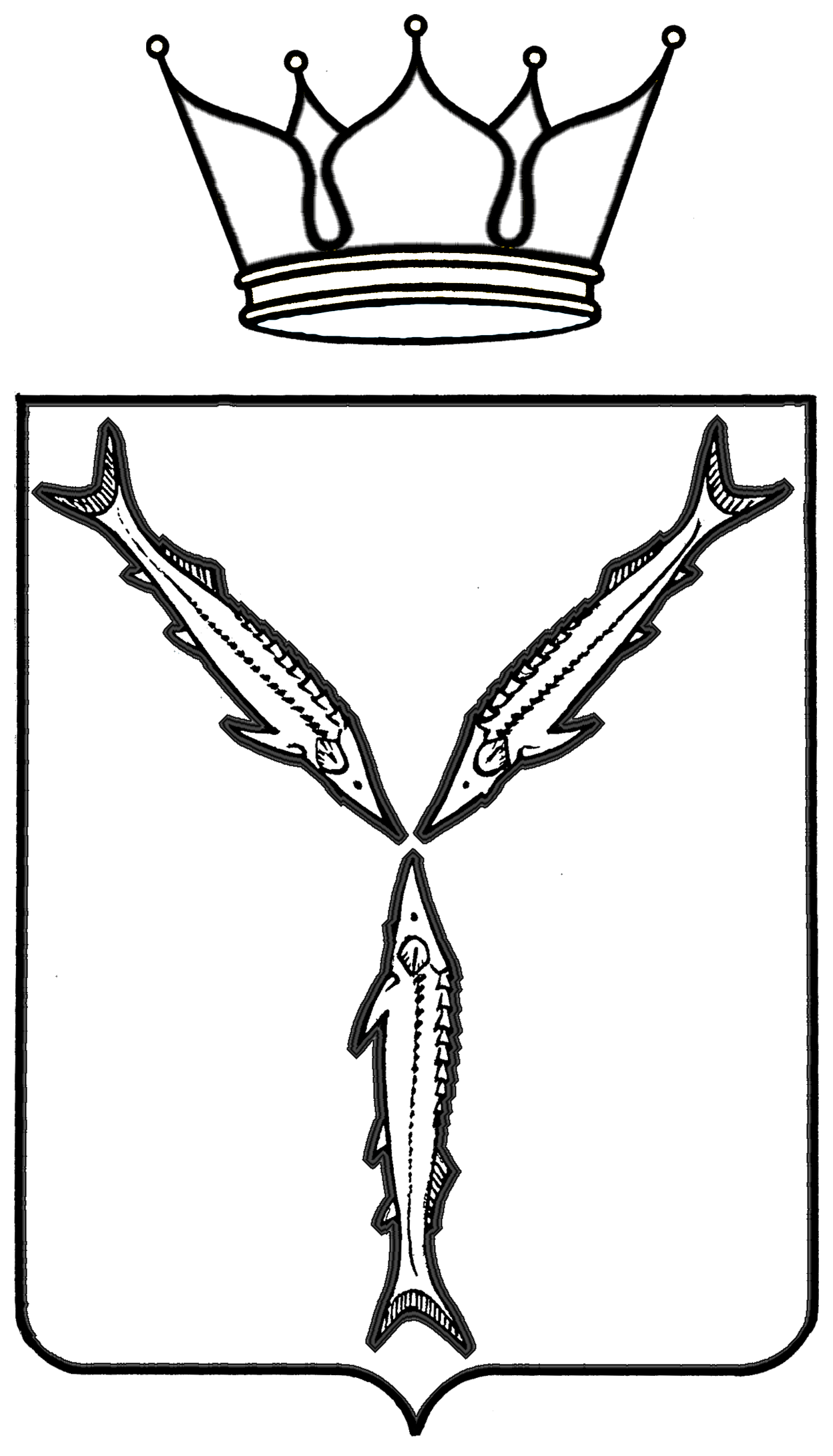 УПРАВЛЕНИЕ ПО ДЕЛАМ ЗАПИСИ АКТОВ ГРАЖДАНСКОГО СОСТОЯНИЯ ПРАВИТЕЛЬСТВА САРАТОВСКОЙ ОБЛАСТИПРИКАЗ
от                    №              	г. СаратовО внесении изменений в некоторые приказы управления по делам ЗАГС Правительства Саратовской области В соответствии с постановлением Губернатора  Саратовской области        от 1 декабря 2017 года № 438 «О внесении изменений в некоторые постановления Губернатора Саратовской области», приказываю: 1. Внести в приказ управления по делам ЗАГС Правительства Саратовской области от 29 января 2017 года № 26-П «Положение о комиссии по соблюдению требований к служебному поведению государственных гражданских служащих управления по делам записи актов гражданского состояния Правительства Саратовской области и урегулированию конфликта интересов» следующие изменения:в приложении 2 «Положение о комиссии по соблюдению требований к служебному поведению государственных гражданских служащих управления по делам записи актов гражданского состояния Правительства Саратовской области и урегулированию конфликта интересов» пункт 12.6 изложить в следующей редакции: «12.6. Мотивированные заключения, предусмотренные пунктами 12.1, 12.3, 12.4 настоящего Положения, должны содержать:а) информацию, изложенную в обращениях или уведомлениях, указанных в абзацах втором и пятом подпункта «б» и подпункте «е» пункта 11 настоящего Положения;б) информацию, полученную от государственных органов, органов местного самоуправления и заинтересованных организаций на основании запросов;в) мотивированный вывод по результатам предварительного рассмотрения обращений и уведомлений, указанных в абзацах втором и пятом подпунктов «б» и подпункте «е» пункта 11 настоящего Положения, а также рекомендации для принятия одного из решений в соответствии с пунктами 19, 20.4, 21.1 настоящего Положения или иного решения.».2. Внести в приказ управления по делам ЗАГС Правительства Саратовской области от 9 ноября 2017 года № 563-П «Об утверждении Положения о должностном лице, ответственном за работу по профилактике коррупционных и иных правонарушений в управлении по делам ЗАГС Правительства Саратовской области» следующие изменения:в приложении «Положение о должностном лице, ответственном за работу по профилактике коррупционных и иных правонарушений в управлении по делам ЗАГС Правительства Саратовской области»:абзац первый пункта 1 изложить в следующей редакции: «1. В управлении по делам ЗАГС Правительства Саратовской области (далее – Управление) определяется должностное лицо, ответственное за работу по профилактике коррупционных и иных правонарушений (далее – ответственное должностное лицо).»;в пункте 4:в подпункте «в» слова «содействует деятельности комиссии» заменить словами «обеспечивает деятельность комиссии Управления»;подпункт «н» изложить в следующей редакции:«н) проводит анализ сведений о доходах, об имуществе и обязательствах имущественного характера, представляемых гражданами, претендующими на замещение должностей государственной гражданской службы, и государственными гражданскими служащими сведений о соблюдении государственными гражданскими служащими требований к служебному поведению, о предотвращении или урегулировании конфликта интересов и соблюдении установленных для них запретов, ограничений и обязанностей, сведений о соблюдении гражданами, замещавшими должности государственной гражданской службы, ограничений при заключении ими после ухода с государственной гражданской службы трудового договора и (или) гражданско-правового договора в случаях, предусмотренных федеральными законами, а также при осуществлении анализа таких сведений проведение бесед с указанными гражданами и государственными  гражданскими служащими с их согласия, получение от них с их согласия необходимых пояснений, получение от органов прокуратуры Российской Федерации, иных федеральных государственных органов, государственных органов субъектов Российской Федерации, территориальных органов федеральных государственных органов, органов местного самоуправления, предприятий, учреждений и организаций информации о соблюдении государственными гражданскими служащими требований к служебному поведению (за исключением информации, содержащей сведения, составляющие государственную, банковскую, налоговую или иную охраняемую законом тайну), изучение представленных гражданами или государственными гражданскими служащими сведений, иной полученной информации.»;в пункте 5:в подпункте «а» после слов «о доходах,» дополнить словом «расходах,»;в подпункте «г» после слов «по представленным им» дополнить словами «сведениям о доходах, расходах, об имуществе и обязательствах имущественного характера и по иным»;дополнить подпунктом «з» следующего содержания: «з) осуществления иных мероприятий, предусмотренных                                  законодательством.».3. Признать утратившим силу приказ управления по делам ЗАГС Правительства Саратовской области от 9 ноября 2017 года № 565-П             «О внесении изменений в приказ управления по делам ЗАГС Правительства Саратовской области от 6 апреля 2016 года № 143-П».4. Настоящий приказ подлежит официальному опубликованию.5. Контроль за исполнением настоящего приказа оставляю за собой.Начальник управления	Ю.В. Пономарева